Ficha de Inscripción	                                       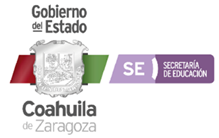 NOMBRE DEL PARTICIPANTENOMBRE DEL PARTICIPANTENOMBRE DEL PARTICIPANTECATEGORÍANOMBRE DEL POEMAAUTORAUTORAUTORNOMBRE DEL DOCENTE RESPONSABLENOMBRE DEL DOCENTE RESPONSABLENOMBRE DEL DOCENTE RESPONSABLENOMBRE DEL DOCENTE RESPONSABLENOMBRE DE LA ESCUELANOMBRE DE LA ESCUELAETAPAETAPADIRECCIÓN DE LA ESCUELADIRECCIÓN DE LA ESCUELADIRECCIÓN DE LA ESCUELADIRECCIÓN DE LA ESCUELATELÉFONOCLAVE DE CENTRO DE TRABAJOCLAVE DE CENTRO DE TRABAJOCLAVE DE CENTRO DE TRABAJONOMBRE DEL/LA DIRECTOR/ANOMBRE DEL/LA DIRECTOR/AZONA ESCOLARZONA ESCOLARLOCALIDADMUNICIPIOMUNICIPIOMUNICIPIO